Τετάρτη 1 Απριλίου 2020Διαβάζω το κείμενο, υπογραμμίζω τα επίθετα και στη συνέχεια τα γράφω στα τρία γένη στον πίνακα που ακολουθεί. Όταν ο Έραγκον, ένα φτωχό χωριατόπαιδο, βρίσκει μέσα στο δάσος μια γυαλιστερή γαλάζια πέτρα. Νιώθει πολύ τυχερός για την ανακάλυψή του. Όταν όμως ανακαλύπτει ότι η πέτρα κρύβει μέσα της ένα μικρούλη δράκο, ο Έραγκον δεν αργεί να συνειδητοποιήσει ότι του έχει δοθεί μια κληρονομιά σχεδόν τόσο παλιά όσο και η Αυτοκρατορία. Τότε αναγκάζεται να μπει σε έναν επικίνδυνο νέο κόσμο: τον κόσμο του πεπρωμένου, της μαγείας και της δύναμης.Βρίσκω ένα κατάλληλο επίθετο για κάθε ουσιαστικό. _________ φρούτο         _________ ημέρα            ________ λύκος_________ κορίτσι         _________ σκύλος           ________  ήλιος_________ σπίτι            _________ δασκάλα         ________ μπανάναΣχηματίζω επίθετα με τη σωστή κατάληξη:-ωτός   :    φουντωτός                            -ινος :       ξύλινοςμετάξι :  ……………………………..                       χαλκός: …………………………….βίδα:      ……………………………..                      γύψος:   ………………………………..ψηφίδα:  ……………………………..                        χαρτί:   ……………………………..                     -ινός:       χθεσινός                                  -ικός:       ναυτικόςσήμερα:  ……………………………..                       φίλος:    ……………………………..                     πρωί:      ……………………………..                      εχθρός:  ……………………………..                     βράδυ:    ……………………………..                       επιστήμονας:  ……………………………..      Παίρνω από κάθε κύκλο ένα επίθετο και ένα ουσιαστικό και σχηματίζω φράσεις.               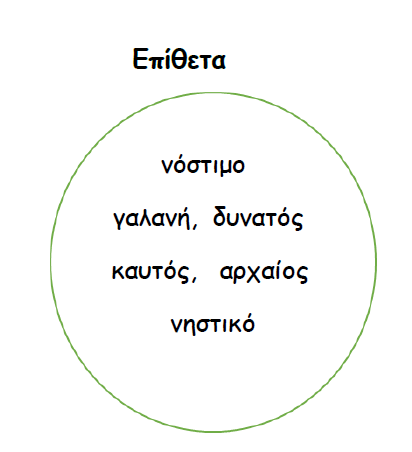 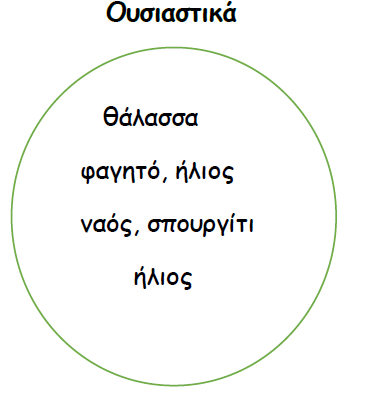 ………………………………………………………………………………………………………………………………………………………………………………………………………………………………………………………………………………………………………………………………………………………………………………………………………………………………………………………………………………………………………………………………………………………………………………………………………………………………………………………………………………………………………………………………………………………………………………………………………………………………………………………………………………………………………………………………………………………………………………………………………………………………………………ΑρσενικόΘηλυκόΟυδέτερο